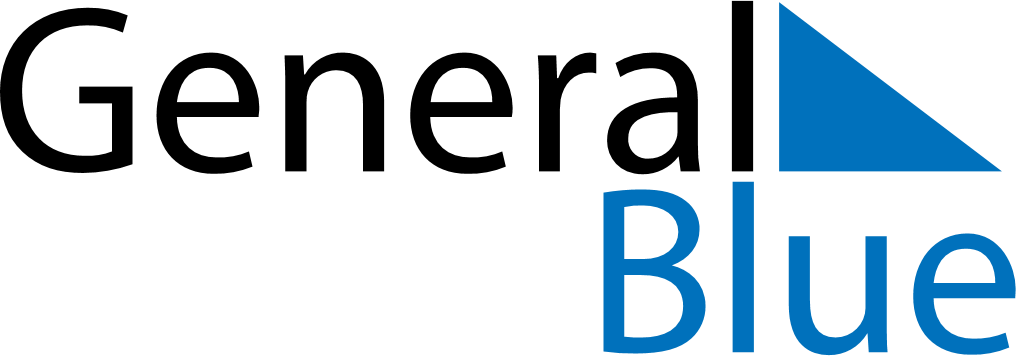 April 2024April 2024April 2024April 2024April 2024April 2024Porvenir, Region of Magallanes, ChilePorvenir, Region of Magallanes, ChilePorvenir, Region of Magallanes, ChilePorvenir, Region of Magallanes, ChilePorvenir, Region of Magallanes, ChilePorvenir, Region of Magallanes, ChileSunday Monday Tuesday Wednesday Thursday Friday Saturday 1 2 3 4 5 6 Sunrise: 8:04 AM Sunset: 7:25 PM Daylight: 11 hours and 21 minutes. Sunrise: 8:06 AM Sunset: 7:23 PM Daylight: 11 hours and 16 minutes. Sunrise: 8:08 AM Sunset: 7:21 PM Daylight: 11 hours and 12 minutes. Sunrise: 8:10 AM Sunset: 7:18 PM Daylight: 11 hours and 8 minutes. Sunrise: 8:11 AM Sunset: 7:16 PM Daylight: 11 hours and 4 minutes. Sunrise: 8:13 AM Sunset: 7:14 PM Daylight: 11 hours and 0 minutes. 7 8 9 10 11 12 13 Sunrise: 8:15 AM Sunset: 7:11 PM Daylight: 10 hours and 56 minutes. Sunrise: 8:17 AM Sunset: 7:09 PM Daylight: 10 hours and 52 minutes. Sunrise: 8:19 AM Sunset: 7:07 PM Daylight: 10 hours and 48 minutes. Sunrise: 8:20 AM Sunset: 7:04 PM Daylight: 10 hours and 43 minutes. Sunrise: 8:22 AM Sunset: 7:02 PM Daylight: 10 hours and 39 minutes. Sunrise: 8:24 AM Sunset: 7:00 PM Daylight: 10 hours and 35 minutes. Sunrise: 8:26 AM Sunset: 6:57 PM Daylight: 10 hours and 31 minutes. 14 15 16 17 18 19 20 Sunrise: 8:27 AM Sunset: 6:55 PM Daylight: 10 hours and 27 minutes. Sunrise: 8:29 AM Sunset: 6:53 PM Daylight: 10 hours and 23 minutes. Sunrise: 8:31 AM Sunset: 6:51 PM Daylight: 10 hours and 19 minutes. Sunrise: 8:33 AM Sunset: 6:48 PM Daylight: 10 hours and 15 minutes. Sunrise: 8:34 AM Sunset: 6:46 PM Daylight: 10 hours and 11 minutes. Sunrise: 8:36 AM Sunset: 6:44 PM Daylight: 10 hours and 7 minutes. Sunrise: 8:38 AM Sunset: 6:42 PM Daylight: 10 hours and 3 minutes. 21 22 23 24 25 26 27 Sunrise: 8:40 AM Sunset: 6:40 PM Daylight: 9 hours and 59 minutes. Sunrise: 8:42 AM Sunset: 6:37 PM Daylight: 9 hours and 55 minutes. Sunrise: 8:43 AM Sunset: 6:35 PM Daylight: 9 hours and 52 minutes. Sunrise: 8:45 AM Sunset: 6:33 PM Daylight: 9 hours and 48 minutes. Sunrise: 8:47 AM Sunset: 6:31 PM Daylight: 9 hours and 44 minutes. Sunrise: 8:49 AM Sunset: 6:29 PM Daylight: 9 hours and 40 minutes. Sunrise: 8:50 AM Sunset: 6:27 PM Daylight: 9 hours and 36 minutes. 28 29 30 Sunrise: 8:52 AM Sunset: 6:25 PM Daylight: 9 hours and 32 minutes. Sunrise: 8:54 AM Sunset: 6:23 PM Daylight: 9 hours and 29 minutes. Sunrise: 8:55 AM Sunset: 6:21 PM Daylight: 9 hours and 25 minutes. 